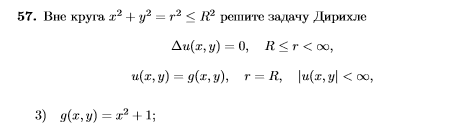 Ответ -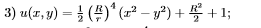 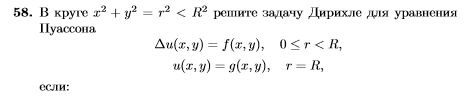 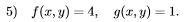 Ответ - 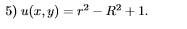 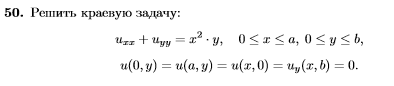 Ответ –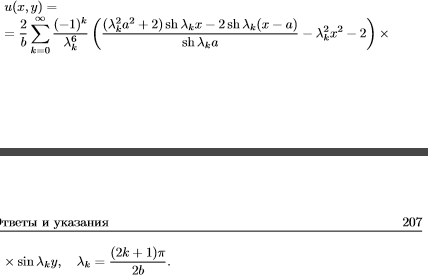 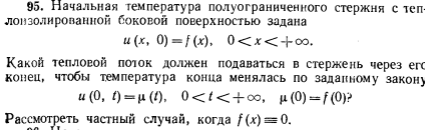 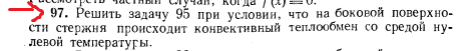 Ответ-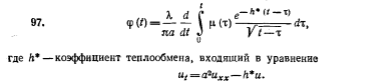 